Klassifikation:	Klubmesterskab Sprint for Kolding OK og OK GORM Jelling, Løbet er åbent for alle.Løbsområde:		Byparken/Legeparken Kolding og nærliggende arealerParkering/stævneplads:	P-plads, Dyrehavevej 108, KoldingKortet:	Kolding Nord/Byparken, 1:4.000, ækv. 2,5 m, tegnet 2022.Printede kort på riv- og vandfast papir. Postbeskrivelser er trykt på kortet, og løse ved start.Terrænbeskrivelse:	Legeparken/Byparken er et fladt detaljeret område. Hertil kommer kuperet område omkring Comwell og Sygehuset. Endvidere skoler, boligkvarter, grønne områder og mindre skovstykker.Stævnekontor:	Findes på stævnepladsen. Åbent fra kl. 17.30.Afstande:		Stævneplads – start: 600 m.Program:	17.00- Mødetid, stævnekontor åbner 17.30	17.45: Første start, start åben indtil ca. 19.00	Efter løbet fælles grill og spisning ved mål. Nærmere information følger.	Klasser:	Der tilbydes følgende baner:Banelængde målt i korteste vejvalg.Service: 	Der er ingen børnebane eller børnepasning. Ingen kiosk. Ingen bad og toilet. Der henvises til offentlige toiletter.Præmier:	Klubmestrene hædres særskilt.Kontrol/tidtagning:	SPORTIDENT. Egen brik kan anvendes. Briknummer oplyses ved tilmelding. Hvis briknummer ikke angives tildeles lånebrik. Lånebrikker udleveres ved start og skal afleveres ved målgang.	Start:	Start mellem kl. 17.45 og 18.45. Der laves startliste, startinterval 1 minut.Tilmelding:		OK GORM tilmelder via GORM Event.Kolding OK og øvrige tilmelder via KOKpittet på Kolding OK’s hjemmeside. Eget Sportident-briknummer skal oplyses ved tilmeldingen.Tilmelding senest mandag d. 5. september.Ledige baner: 	Er man ikke forhåndstilmeldt, kan der løbes en bane efter tilmeldte løbere er startet.Startafgift:		Deltagelse er gratisInstruktion og startliste:	Lægges på Kolding OK’s hjemmeside - www.koldingorienteringsklub.dk -inden løbet.	Resultatformidling:	På stævnepladsen samt efter løbet på koldingorienteringsklub.dkBanelægger:		Per Eg PedersenInformation:	Per Eg Pedersen, tlf. 20837456Korttegning:	GT Maps, LitauenIndbydelseKolding OK indbyder til åbent stævne - Sprint – onsdag d. 7. september i Kolding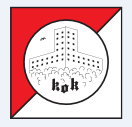 BaneKlassifikationCa. banelængdeKlubmesterskabs-klasser1Svær3,3 kmKOK: H17-39GORM: H17-492Svær2,8 kmKOK: D17-39 og H40-54 GORM: D17-49 og H50-593Svær2,3 kmKOK: D40-54, D55-69 og H55-69GORM: H60-4Svær1,9 kmKOK: D70 og H70GORM: D60-5Mellemsvær2,4 kmKOK: H13-16, D13-16GORM: H13-16, D13-166Let2,2 kmKOK: H10, D10, H12, D12GORM: H12, D12